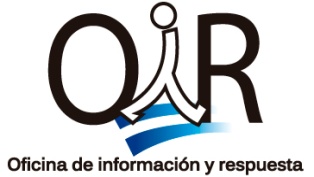 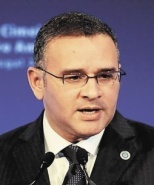 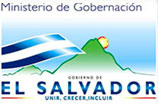 GOBERNACION   POLITICADEPARTAMENTAL   DE  USULUTAN INICIATIVA DE DIVULGACION DE LOS PROGRAMAS Y POLITICAS QUE IMPULSA EL SEÑOR PRESIDENTE DE LA REPAUBLICA  EL SALVADOR 2013.MEMORIA DE ACCIONES REALIZADAS.El pasado martes, 12 de Marzo, del año en curso se dio continuidad la campaña de Divagación de los principales Programas y Proyectos que impulsa el Señor Presidente de la República en nuestro país, y en especial en el departamento de Usulután.El punto deRealización de la actividad fue el Centro Escolar Cantón los Chapetones,  en el municipio de Tecapan.Ante la presencia una veintena de personas,El Técnico municipal de Protección Civil Sr. Douglas Dagoberto Paniagua, ofreció  Palabras de Bienvenida, acto seguido el Señor Vector  Manuel Ramos, quien es el  Enlace de la Ventanilla de Acceso a la Información de Gobernación Usulután, describió la importancia del empoderamiento Ciudadano de los servicios que brinda la nueva Ley de Acceso a la Información y los diferentes servicios que la Gobernación Política brindaa la Población del Departamento de Usulután, luego brindo la palabra al señor Pedro Flores, Promotor de MIGOB.   Quien abordo los difentes Programas de mayor impacto y beneficio: Ciudad Mujer, Programa de Agricultura Familiar, Territorios de Progreso, ECOS,  Sistema de Protección Universal, Plan Social Educativo ,Atención  brindada en la tormenta 12-E,  los 2 Mega Albergues de Jiquilisco etc.Finalmente el Señor Gobernador Político departamental Don Carlos Jacobo Handal, quien Brindo un mensaje  detallado de todas las gestiones que sean realizado en beneficiado de las comunidades más vulnerables, así mismo motivo a la ciudadanía aprovechar los servicios y beneficios que nuestro Gobierno brinda, teniendo en cuenta que son agiles oportunos y gratuitos,  Resaltando además que nuestro gobierno Seguirá trabajando de igual mera hasta el último minuto de la Gestión del Presidente Mauricio Funes….todo esto motivo a una conversación amena entre la ciudadanía y la comitiva la cual generola solicitud de un puesto policial comunitario, Realización de obra de mitigación en una calle vecinal (Propiedad Privada), el apoyo de Incorporación  de un grupo de agricultores al programa de paquetes Agrícolas y  finalmente exigir a dos maestros del Centro Educativo de la zona cumplan con su horario de trabajo debido a que solo se presentan dos veces a la semana….El Sr. Gobernador don Carlos Jacobo Handal, de inmediato dio respuesta llamando a la Directora departamental y nacional de Educación para informar de lo acontecido, También se comprometió en hablar con el Jefe departamental de la PNC y el Sr. Comandante de la 6° Brigada Infantería,  para que en la medida de lo Posible, el puesto policial sea una realidad en la comunidad…finalmente el funcionario Manifestó que trasladaría el listado de personas que necesitan los paquetes agrícolas al Ministerio de Agricultura y Ganadería,  y agradeció a la Población por el  afectuoso recibimiento.